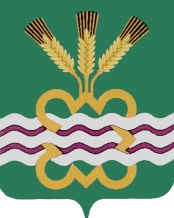 ГЛАВА МУНИЦИПАЛЬНОГО ОБРАЗОВАНИЯ«КАМЕНСКИЙ ГОРОДСКОЙ ОКРУГ»П О С Т А Н О В Л Е Н И Е04.03.2021                                                                                                       № 311п. МартюшОб организации и  проведении публичных слушаний по проекту планировки и проекту межевания территории, предназначенной для размещения линейного объекта «Газовая блочная водогрейная котельная и тепловые сети в п. Первомайский Каменского района»Руководствуясь Федеральным законом от 06.10.2003 года № 131-ФЗ «Об общих принципах организации местного самоуправления в Российской Федерации», Градостроительным кодексом Российской Федерации, Решением Думы Каменского городского округа № 286  от 18.12.2014 года  «Об утверждении Положения «О порядке организации и проведения публичных (общественных) слушаний в Каменском городском округе» (в редакции от 14.06.2018 года № 242), Правилами землепользования и застройки муниципального образования «Каменский городской округ», утвержденными Решением Думы Каменского городского округа от 27.06.2013 года № 125 (в редакции от 28.01.2021 года № 539), Уставом муниципального образования «Каменский городской округ», в целях обеспечения устойчивого развития территории, решения задач по развитию инженерной инфраструктуры, соблюдения прав и законных интересов правообладателей земельных участков и объектов капитального строительстваПОСТАНОВЛЯЮ:  	   1. Назначить на 12 апреля 2021 года в 17.00 часов в здании Покровской сельской администрации по адресу: Свердловская область, Каменский район, с. Покровское, ул. Ленина, 122а, публичные слушания по проекту планировки и проекту межевания территории,  предназначенной для размещения линейного объекта «Газовая блочная водогрейная котельная и тепловые сети в п.Первомайский Каменского района» (далее по тексту – проект планировки и проект межевания территории).2. Назначить ответственным за организацию и проведение публичных слушаний председателя Комитета по архитектуре и градостроительству Администрации муниципального образования «Каменский городской округ» Е.А. Чистякову.3. Комитету по архитектуре и градостроительству Администрации  муниципального образования «Каменский городской округ» (Е.А. Чистякова) организовать экспозицию проекта планировки и проекта межевания территории  в период с 09.03.2021г. по 09.04.2021г. по рабочим дням с режимом работы: понедельник-четверг с 8.00  до 12.30 и с 13.18 до 17.00, пятница с 8.00 до 12.30 и с 13.18 до 16.00 в Комитете по архитектуре и градостроительству Администрации муниципального образования «Каменский городской округ» по адресу: Свердловская область, г. Каменск-Уральский, пр. Победы, 97а.4. Установить, что предложения и замечания заинтересованных лиц и организаций по проекту планировки и проекту межевания территории направляются в письменном виде в Комитет по архитектуре и градостроительству Администрации муниципального образования «Каменский городской округ»  (г. Каменск-Уральский, пр. Победы, 97а, каб. 118, тел. (3439) 36-59-80) в срок до 09.04.2021г.5. Опубликовать настоящее постановление в газете «Пламя».6. Разместить настоящее постановление, проект планировки и проект межевания территории на официальном сайте муниципального образования «Каменский городской округ».7. Контроль исполнения настоящего постановления возложить на председателя Комитета по архитектуре и градостроительству Администрации муниципального образования «Каменский городской округ» Е.А. Чистякову.Глава городского округа                                                                      С.А. Белоусов